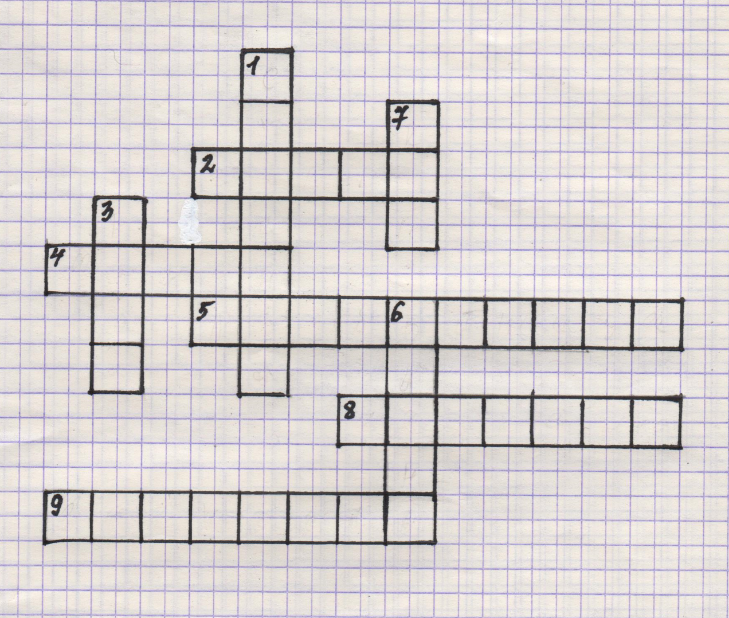 Сказка называется «… королева»?Имя главной героини.Какие цветы росли у героев в их маленьком саду?Какая птица помогает главной героине в поисках её друга?Кто спас героиню от разбойников?Какое животное помогло героине добраться до сада королевы?Имя главного героя.Кусочки чего попали в глаз и сердце главного героя?Какое слово должен был сложить из льдинок главный герой?